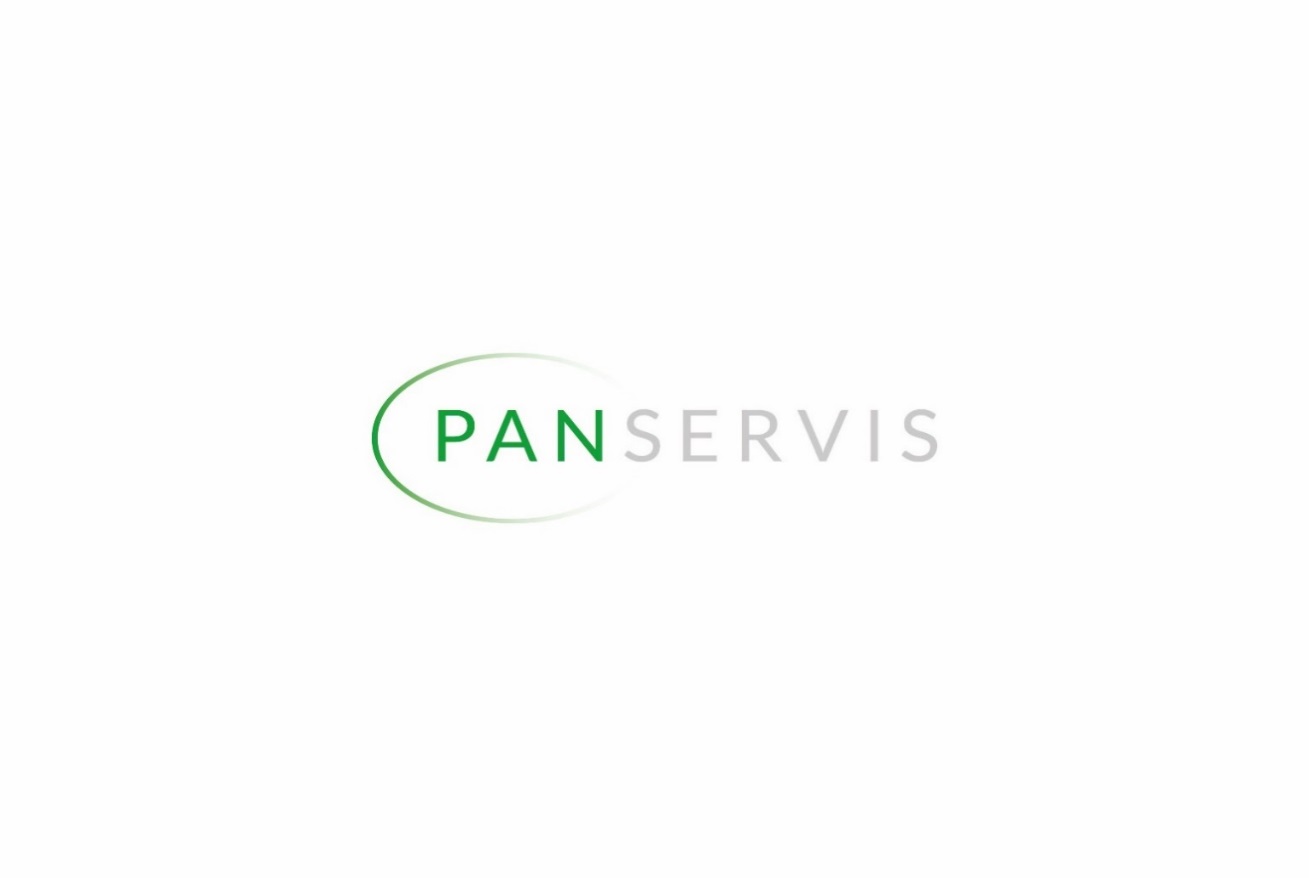                                                      Dodatek č. XI                                                  ke                                   SMLOUVĚ O DÍLO                                              č.: 2/99PaN servis s.r.o.	Ústav makromolekulární chemie AV ČR, v.v.iPražská 810/16	Heyrovského nám. 2102 21 Praha 10 - Hostivař	162 06 Praha 6_______________________________________________________________________Dodatek č. XI. ke smlouvě č. 2/99	Objednatel a zhotovitel se na základě ustanovení smlouvy o dílo č. 2/99 rozhodli změnit tuto smlouvu a to v článku IV. "Sjednaná výše ceny" a v Technologickém rozpisu prací.	Sjednaná výše ceny, uvedená ve výše zmiňovaném článku smlouvy, resp. v příloze č. 1bude nahrazena novou přílohou č. 1 ke smlouvě o dílo č. 2/99 a druhá část přílohy č. 1, tj. Technologický rozpis prací, bude nahrazen novým - upraveným Technologickým rozpisem prací.	Dosud platná příloha, pozbývá platnosti dne 31. 3. 2019.		Příloha č. 1                                                Cenová tabulkaCelková cena za 1 měsíc bez DPH 	76 005,54 Kč + 21% DPH		15 961,16 Kč_______________________________________________________________Celková cena za 1 měsíc s 21% DPH 	91 966,70 KčCena obsahuje: veškeré práce obsažené v technologickém rozpisu prací viz příloha č. 1 ke smlouvě  č. 2/99. Cena neobsahuje: toaletní papír, tekuté mýdlo, extrakční čištění koberců, mytí oken, praní prádla, záclon a jiné podobné služby.Toaletní papíra) druh toaletního papíru: dle dohody se zákazníkemTento dodatek byl vyhotoven ve dvou výtiscích a nabývá platnosti dne 1. 4. 2019.V Praze dne……………………	V Praze dne……………………....................................................	.................................................            objednatel	               zhotovitelProstorm²Cena za 1 m²Cena za 1 m² od 1.4.2019   ( navýšení o 2,5%)Průměrná četnost za 1 měsícCena za 1 měsícCena za 1 měsíc od 1.4.2019 Schodiště a odpočívadla3800,4790,491213 819,833 915,32WC1811,0541,080214 005,114 105,24WC61,0541,080956,9058,32Ostatní plochy41580,7440,7632164 977,6966 602,13Ostatní plochy1800,7440,76391 205,521 235,66Ostatní plochy250,7440,763474,4276,28Ostatní plochy16,50,7440,763112,2812,59Celkem bez DPH4946,5- -  -74 151,7576 005,54